Planeta ZeměZákladní informace:Největší terestrická planeta Sluneční soustavy - složená  z hornin, kamenná Stáří 4,6 miliard letTvar – geoid – koule na pólech sploštěláPoloměr  6 378 km (rovník), 6 357 (póly)Vzdálenost od Slunce 150 000 000 km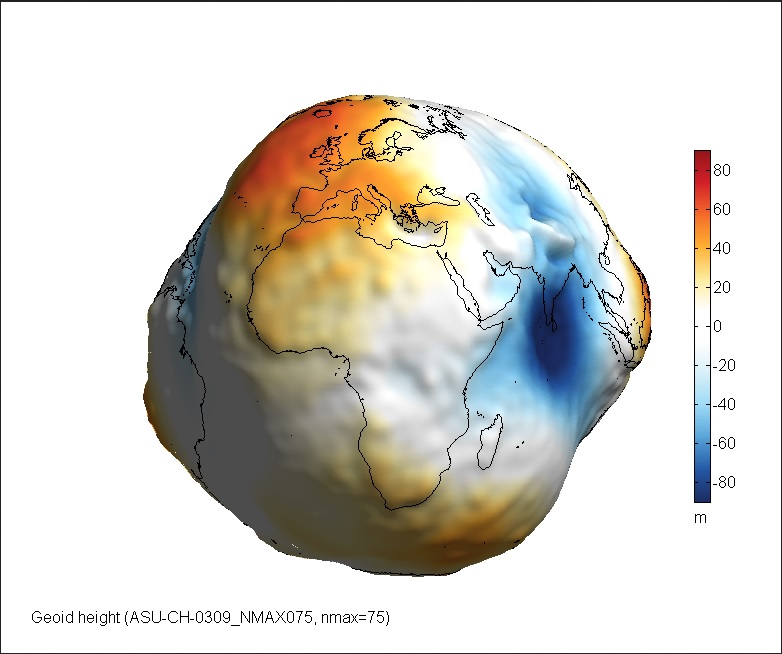 Povrch – členitýNejhlubší místo – Mariánský příkop Nejvyšší místo – Mount EverestPohybyRotace kolem své osy – od západu na východ - střídání dne a noci 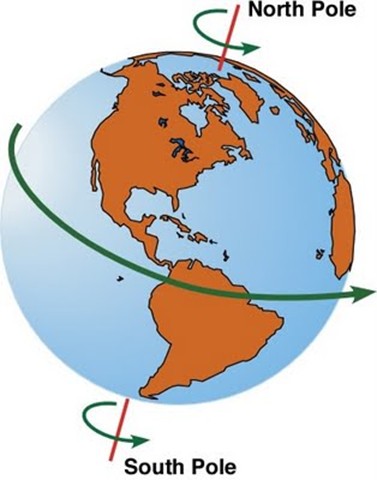 Kolem Slunce – ekliptika – proti směru hodinových ručiček - střídání ročních období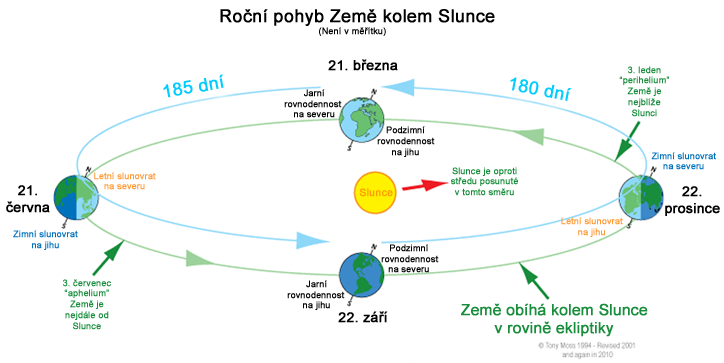 Složení zemského tělesaJádro – tekuté vnější, pevné vnitřní, složení – železo Plášť – svrchní, spodníKůra – utuhlé horniny:kontinentální – pod pevninamioceánská – pod oceány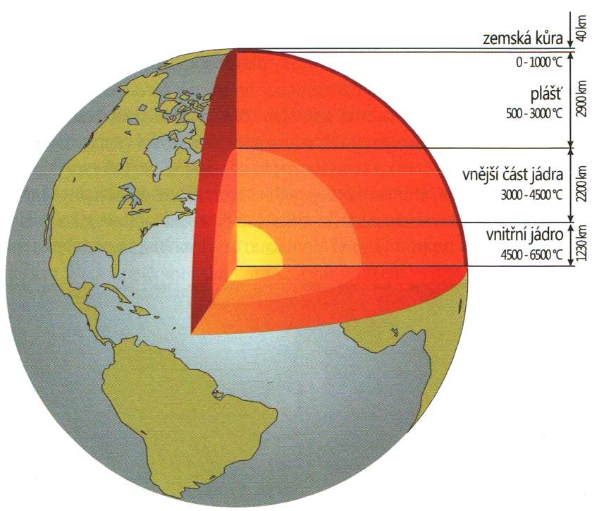 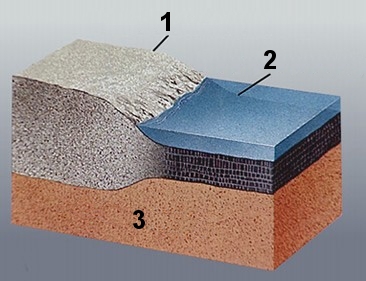 Zemské sféry - obalyLitosféra – pevný obal Země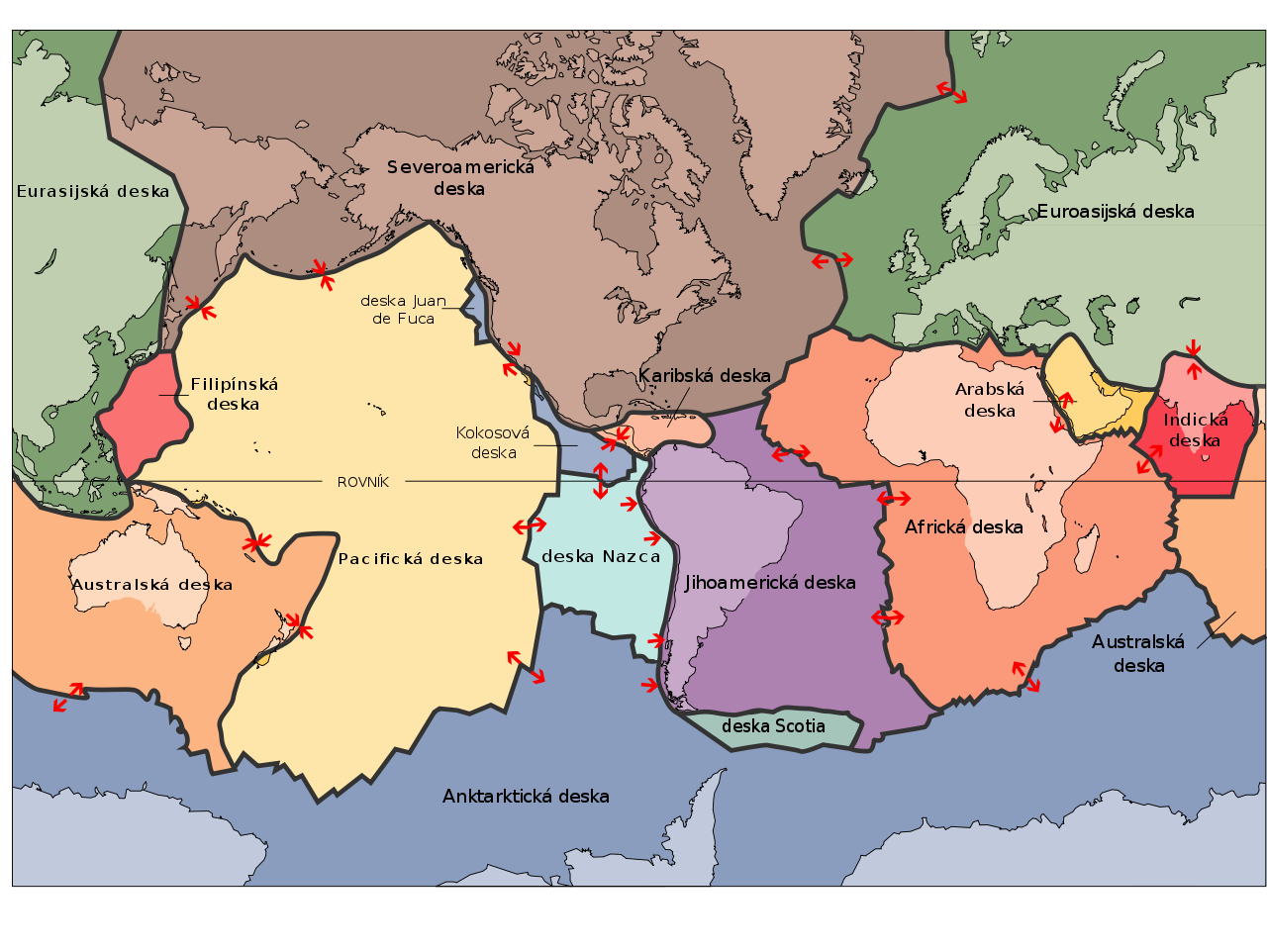 kůra + svrchní části pláštělitosférické desky základní pohyby – vzdalování, tření, podsouvání, naráženíprojevy pohybů – zemětřesení, sopky, tsunamiAtmosféra – vzdušný obal Země  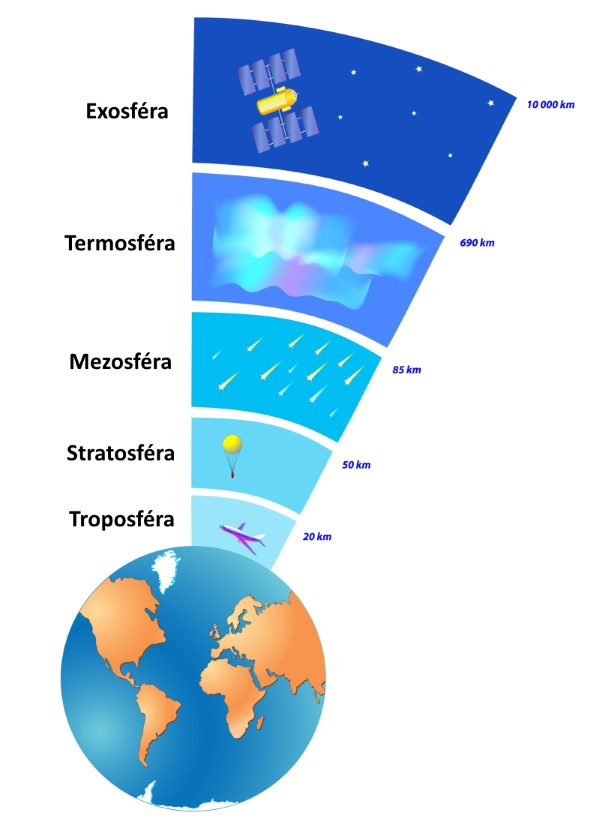 Exosféravodík a heliumTermosférapolární zářeionosféra – rozhlasový signálMezosférameteoryteplota klesáStratosféra ozonosféra 25-35 kmteplota stoupá se vzdáleností od povrchuTroposférapočasí                                               teplota klesá se vzdáleností od povrchu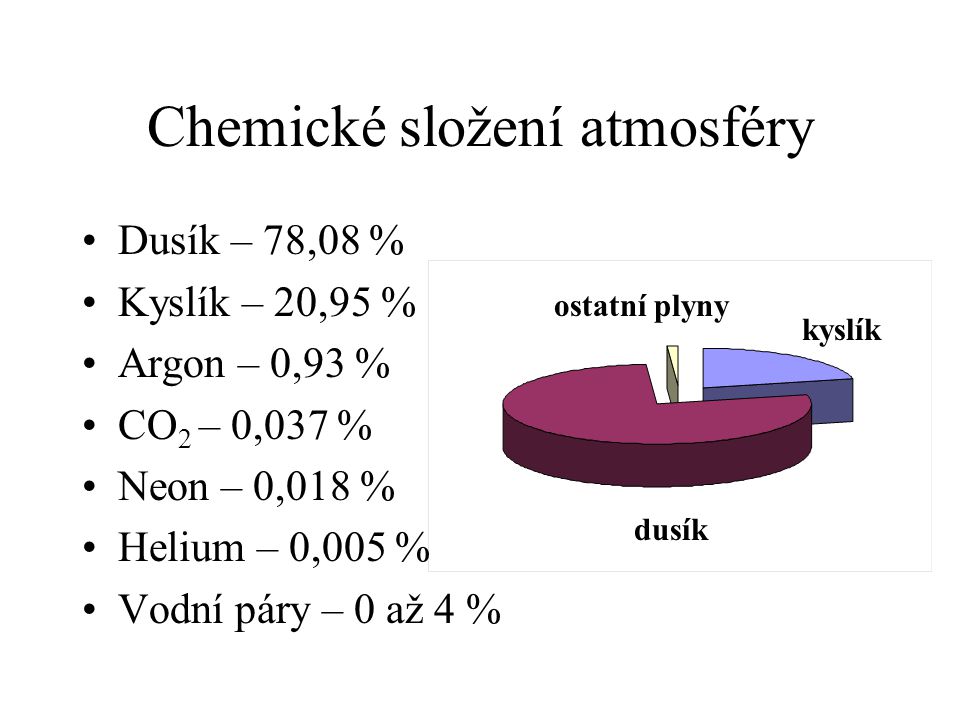 PočasíOkamžitý stav vzduchu v troposféřeteplotaklesá s nadmořskou výškou a blízkosti k póluteploměrtlak – síla, kterou působí atmosféra na povrch Zeměklesá s nadmořskou výškoutlakoměrvítr- proudění vzduchu z oblasti vysokého tlaku do oblasti nízkého tlakusměr – odkud kam vítr vanerychlost – anemometr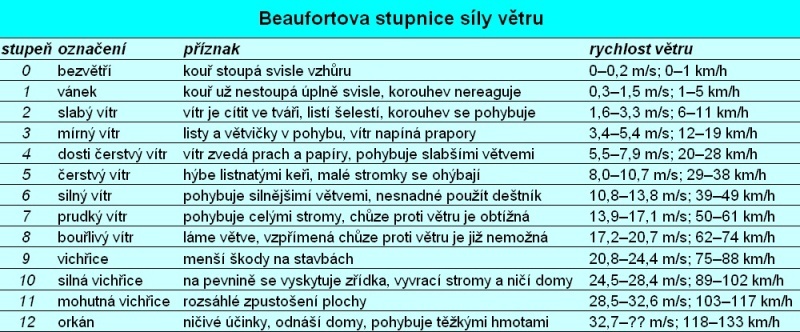                                                            Vzdušné víry                               nad pevninou                                                      nad mořem                       tornádo                                                  cyklona, uragán, hurikán, tajfun, orkán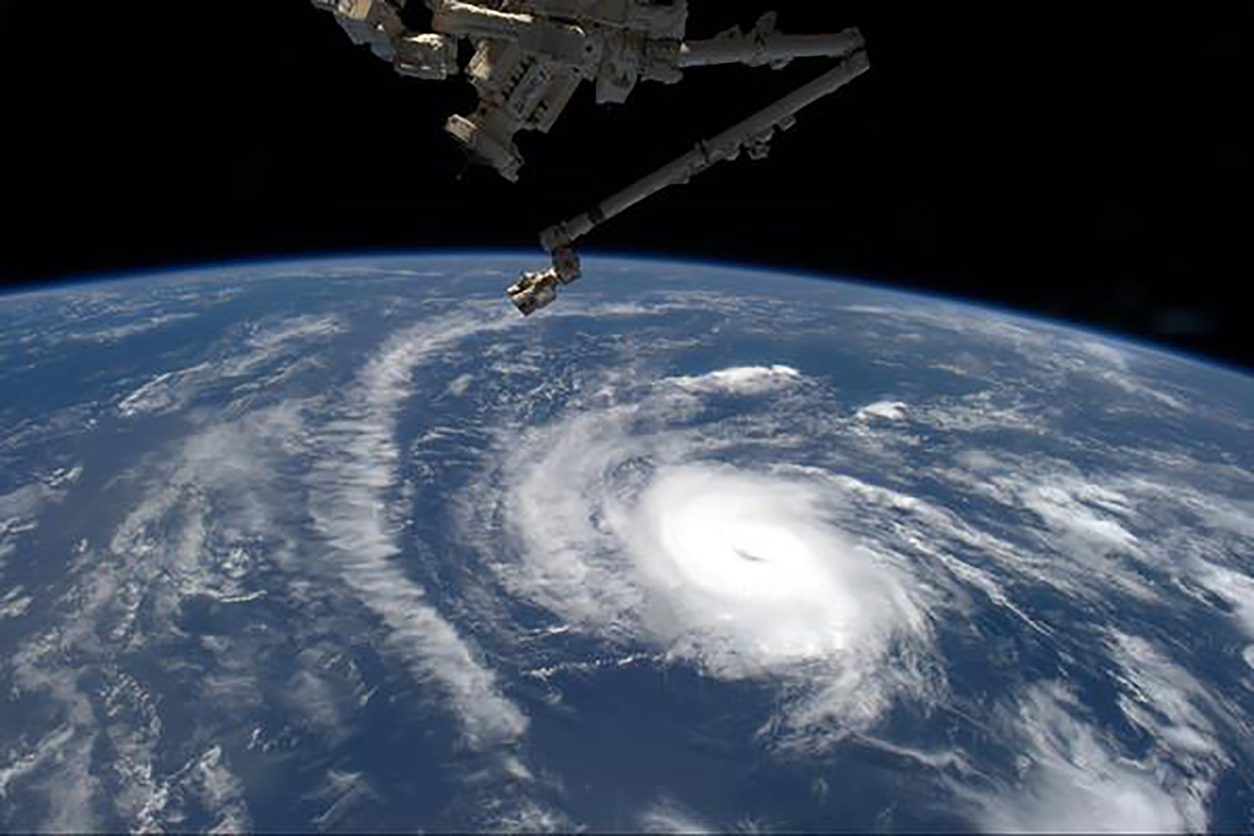 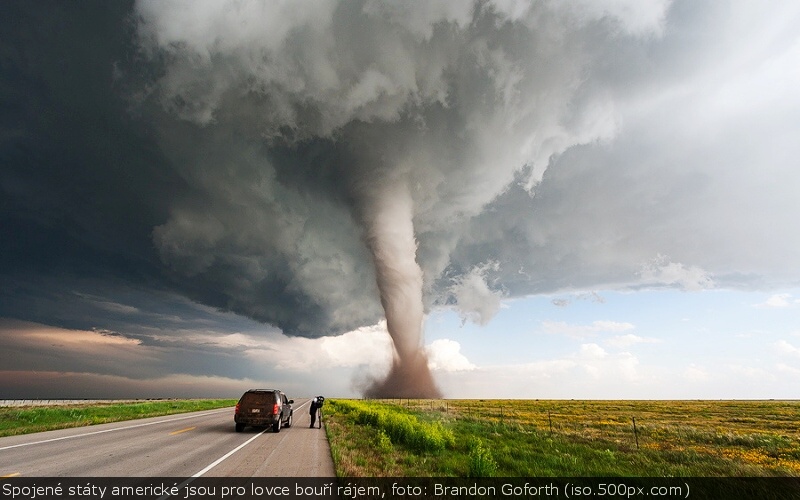 oblačnost, srážky – množství vodních par v ovzdušíkupa – cumulus    sloha – stratus    řasa – cirrus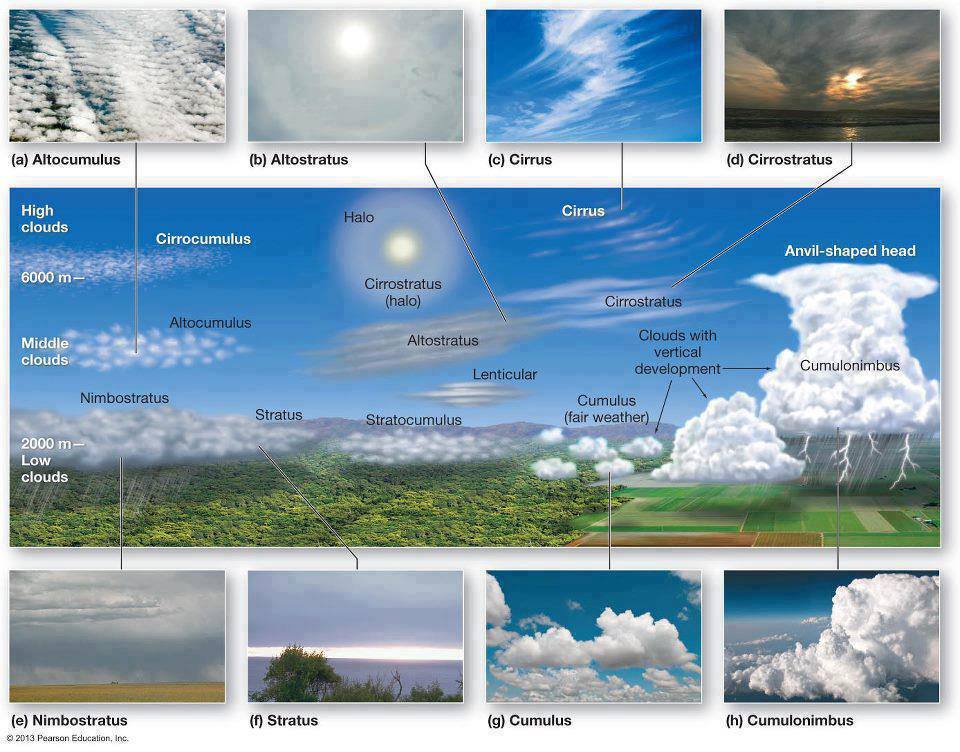 VSNPodnebí – klimadlouhodobý stav atmosféry v dané oblasti na Zemi – charakteristické počasí.Klimatické pásytropickýsubtropickýmírnýsubpolárnípolárníHydrosféra – vodní obal ZeměDělení vody:slaná – oceánskásvětový oceánTichý oceán         Atlantický oceán      Indický oceán      Severní ledový oceán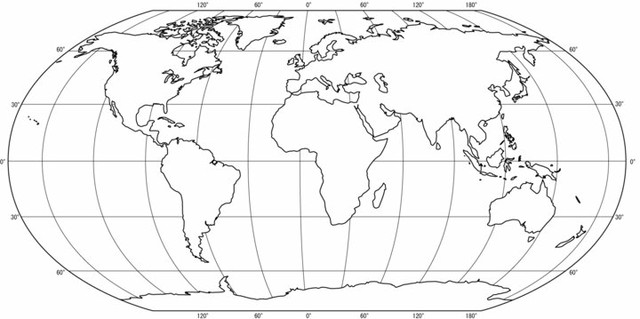 moře - dílčí část oceánuokrajová                                                                                             vnitřnípři okrajích pevnin                                                       spojení s oceánem úžinouprůliv – přirozený průplav - umělý